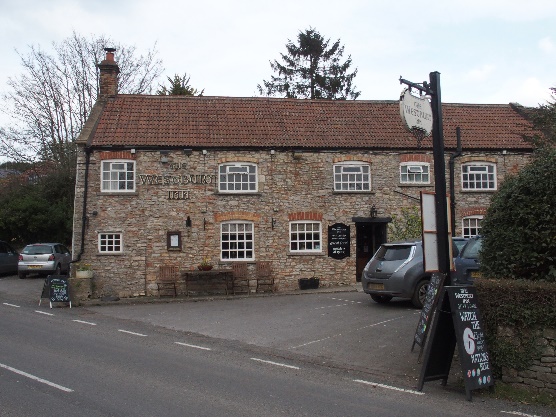 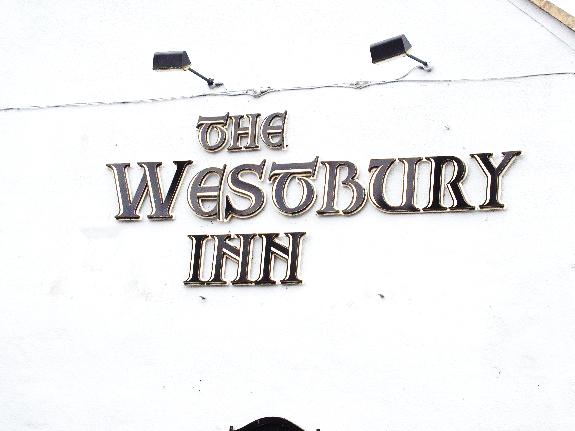 01749 870402TAKEAWAY MENU Wed.-Sat.12-2pm & 5.00-8.00pm and Sundays 12 ‘til 2.30pm.**Menu 27th to 31st January **Order day before advised but try last minute orders.Self-collection via 10 minute time slots but must stay outside the Pub.Delivery can be arranged for £2.50 Westbury, Easton, Rodney and Draycott. Cheddar £3.50.    Over 70s, living in Westbury-sub-Mendip, free.STARTERS           **************************       Ham and goose terrine with red onion marmalade and toast 		£4Crispy Chinese style duck with cucumber, spring onion and Hoisin sauce 	£7Salmon and dill fishcakes with tartare sauce 					£5Creamy garlic mushrooms flamed in brandy 					£4Prawn cocktail with Marie Rose sauce 						£5MAINS           **************************Steak pie OR turkey, ham and leek pie with veg & pots 			£10Quarter slow roasted duck with rich orange gravy veg & pots 		£12.50Beer battered cod, chips and peas 							£10Beef lasagne with salad and garlic bread 						£10Wholetail scampi with chips, peas and tartare sauce 			£10Chicken pasanda with rice and poppadum 						£10Fillet of cod and potato gratin with vegetables 				£10Moroccan lamb tagine with cous cous 						£12Roasted butternut squash and mixed vegetable risotto with mixed salad £10Hearty beef stew with suet dumplings and crusty bread 			£12SOURDOUGH PIZZA   	9’’  £10.00 		or 	12’’  £12.50Mushroom, salami & truffle oil or Chorizo, chilli & red onion or        Classic Margherita or Tuna, anchovy, garlic & black oliveDESSERTS    **************************        each   £5.00Marmalade and whisky bread and butter pudding or Chocolate brownie orSticky toffee pudding or Lemon and lime panna cottaSunday roasts from 12.00 ‘til 2.30pm.  SUNDAY TRADITIONAL ROASTS    	Beef, lamb, chicken or pork   					£12.50Poached salmon with lemon Hollandaise sauce 	£12.50Available for delivery only BEER, CIDER, LAGER 4pts from £10.00********************************Heads up..   TREAT YOUR LOVED ONE  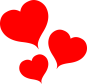 To ourValentines Menu12th and 13th February (evenings only)Menu to follow.Two 3 Course meals – one off menu£35*************************************************************DELIVERY CHARGES       Over 70s living in Westbury-sub-Mendip free.£2.50 to Westbury-sub-Mendip, Easton, Rodney Stoke& Draycott £3.50 to Cheddar                     01749 870402                                      